 Terms of Warranty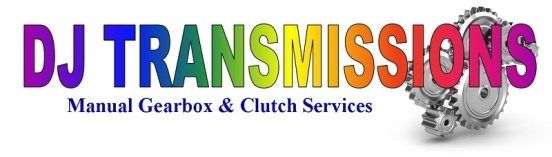 All goods and services sold or carried out by DJ Transmissions are sold subject to the terms and conditions of the following warranty:DJ Transmissions shall not be responsible for payment for any work or materials supplied, other than with DJ Transmission’s previous express written consent.DJ Transmissions shall not be responsible for any loss of earnings, cost of car hire, or any other consequential costs incurred including but not limited to towing, recovery, overnight accommodation.Any defect is reported to DJ Transmissions in writing (or by telephone, confirmed in writing) immediately that the defect appears.Nothing in the terms of the warranty affects the customer’s statutory rightsDJ Transmissions reserves the right to amend these terms and conditions of this Warranty from time to time without prior notification.Gearbox repair:Any written warranty given by DJ Transmissions is nontransferable unless written consent from DJ Transmissions has been issued prior to goods exchanging hands.In the instance of loose gearbox repair is undertaken, it shall be the Customers responsibility once gearbox has been refitted to vehicle to supply the Registration Number and Mileage immediately to DJ Transmissions.Any oil leaks from gearbox after work has been carried out should be immediately reported to DJ Transmissions and the gearbox made available for inspection as soon as possible.Any other components that are deemed by DJ Transmissions to have contributed to the failure or damage of replaced parts will deem any warranty claim null and void.Any damage to fitted components deemed to have failed due to driver neglect, abuse, misuse, accident, racing or speed trials, or by any modification, alteration, repair or attempted repair except for such as may have been carried out by DJ Transmissions or by some other person with DJ Transmission’s written consent.All gearboxes supplied by DJ Transmissions are sealed and stamped, in the event of the seal being broken, warranty claim will not be upheld by DJ Transmissions.Clutch Replacement:Any written warranty given by DJ Transmissions is nontransferable unless written consent from DJ Transmissions has been issued prior to goods exchanging hands.Any contamination of friction drive plate will deem warranty null and void except in the event of concentric slave cylinder failing thus causing clutch fluid contamination.Warranty on any clutch fitted will only be upheld if in the case of Dual Mass Flywheel being present has been replaced at the same time as the clutch.Any damage to fitted components deemed to have failed due to driver neglect, abuse, misuse, accident, racing or speed trials, or by any modification, alteration, repair or attempted repair except for such as may have been carried out by DJ Transmissions or by some other person with DJ Transmission’s written consent.In regards to any warranty claim against DJ Transmissions the above terms must have been met by the Customer, failure in any of the above conditions may lead to warranty claim NOT being upheld by DJ Transmissions.